ANSÖKAN OM STÖD FÖR NÄRSTÅENDEVÅRD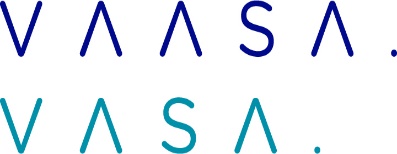 alla under 18 år och alla över 18 år med utvecklingsstörningAnsökan mottagits  ____/____20____Vasa StadSocial- och hälsovårdsverketBarn- och familjesocialarbete / Vuxen socialarbeteKlient(person-uppgifter omvårdtagaren)NamnPersonbeteckningKlient(person-uppgifter omvårdtagaren)AdressTelefonIntresse-bevakningPrivatpersonPrivatpersonIntresse-bevakningNamnTelefonIntresse-bevakningAdressAdressIntresse-bevakningProfessionellProfessionellIntresse-bevakningNamnUppgiftsbeteckning, organisationIntresse-bevakningAdressTelefonVårdnads-havare/anhörig/vårdareNamnPersonbeteckningVårdnads-havare/anhörig/vårdareAdressTelefonVårdnads-havare/anhörig/vårdareVårdarens kontonummerVårdarens kontonummerVårdnads-havare/anhörig/vårdareVårdarens förhållande till vårdtagareFörälderMake/makaBarnannan närstående, vem:Vårdnads-havare/anhörig/vårdareVårdaren har förvärvsarbeteNejja   HeltidsarbetedeltidsarbeteVårdnads-havare/anhörig/vårdareYrke och arbetsplatsTelefon arbeteVårdnads-havare/anhörig/vårdareHar vårdaren stannat helt och hållet hemma från arbetet för att sköta om vårdtagarenNejjaUppgifterom servicensom sökesServicen sökes under perioden:Servicen sökes under perioden:Uppgifterom servicensom sökesUppgifter där klienten behöver hjälp (fortsätt vid behov på ett separat papper):Uppgifter där klienten behöver hjälp (fortsätt vid behov på ett separat papper):BilagorVi ger vårt samtycke till att social- och hälsovårdens myndigheter kan överlåta sinsemellan nödvädiga uppgifter om klientförhållandet.JaNejVi ger vårt samtycke till att social- och hälsovårdens myndigheter kan överlåta sinsemellan nödvädiga uppgifter om klientförhållandet.JaNejVi ger vårt samtycke till att social- och hälsovårdens myndigheter kan överlåta sinsemellan nödvädiga uppgifter om klientförhållandet.JaNejJag försäkrar att de uppgifter jag lämnat är riktiga och kommer att meddela om de ändras.Jag försäkrar att de uppgifter jag lämnat är riktiga och kommer att meddela om de ändras.Jag försäkrar att de uppgifter jag lämnat är riktiga och kommer att meddela om de ändras.Ort och datumOrt och datumUnderskrift och namnsörtydligandeUnderskrift och namnsörtydligandeTill ansökan bör bifogas ett läkarutlåtande om vårdtagarens hälsotillstånd och funktionsförmåga.Till ansökan bör bifogas ett läkarutlåtande om vårdtagarens hälsotillstånd och funktionsförmåga.Ansökan skickas till:Ansökan skickas till:alla under 18 år:Vasa StadSocial- och hälsovårdsverketBarn- och familjesocialarbetePB 24165101 VASAalla över 18 år med utvecklingsstörning :Vasa StadSocial- och hälsovårdsverketVuxen socialarbetePB 24165101 VASA